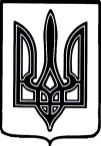 УКРАЇНАБІЛКІВСЬКА СІЛЬСЬКА РАДАВиконавчий  комітет                                                      Р І Ш Е Н Н Я      Розглянувши заяву ТзОВ « База» в особі керівника Жолтані Миколи Івановича, щодо погодження режиму роботи магазину-кафетерію в селі Білки по вул.Центральна,1, з метою організації та сприяння розвитку всіх форм торгівлі, встановлення зручного для населення графіку торгівлі, керуючись статтею 30 Закону України « Про місцеве самоврядування в Україні», виконавчий комітет Білківської сільської ради                             В И Р І Ш И В :    1.Погодити режим роботи магазину-кафетерію , що розташований в селі Білки, вул.Центральна,1 :- як цілодобовий (0-24), без вихідних.    2.  ТзОВ « База» в особі керівника Жолтана Миколи Івановича:- забезпечити дотримання санітарних умов, умов праці та правил торгівлі;- дотримуватись правил пожежної безпеки;-не допускати під час роботи магазину-кафетерію перевищень рівнів шуму,  встановлених санітарними нормами;- дотримуватися правил торгівлі спиртними напоями та тютюновими виробами (алкогольні напої –особам від 21 року, тютюнові вироби –особам від 18 років);- не допускати випадків продажу товарів, яким закінчився термін придатності;- оприлюднити графік роботи магазину-кафе.   3. Відповідальність за дотримання громадського порядку, санітарних норм та Правил пожежної безпеки, під час роботи магазину-кафетерію в селі Білки по вул. Центральна,1 покласти на ТзОВ « База» в особі керівника Жолтані Миколи Івановича.          Сільський голова                                                Василь ЗЕЙКАН   від  29 липня  2021 р.    № 33село  БілкиПро погодження режиму роботимагазину-кафетерію в селі Білкипо вул.Центральна,1